Creating a Garden (on Paper)Submitted by Mary Zimmerman, Wake County EMGWe did this activity as our first one, in March, to kick off the new Garden Club year.Objectives:reminisce, talk  about  flower/vegetable gardens residents have done in pasttalk about which plants to grow in the facility’s  gardens this year  (After discussing pros and cons of suggested vegetables and flowers, we took notes as to which we had decided upon.)using fine motor skills, cut pictures from plant/seed catalogs and paste them in their paper “gardens”.  Color in the background.Materials Needed:glue sticksscissorspaper (11” x 17”) with outline of gardencrayons or colored pencilsplant/seed catalogssome already-cut pictures from plant/seed catalogs for those that cannot cut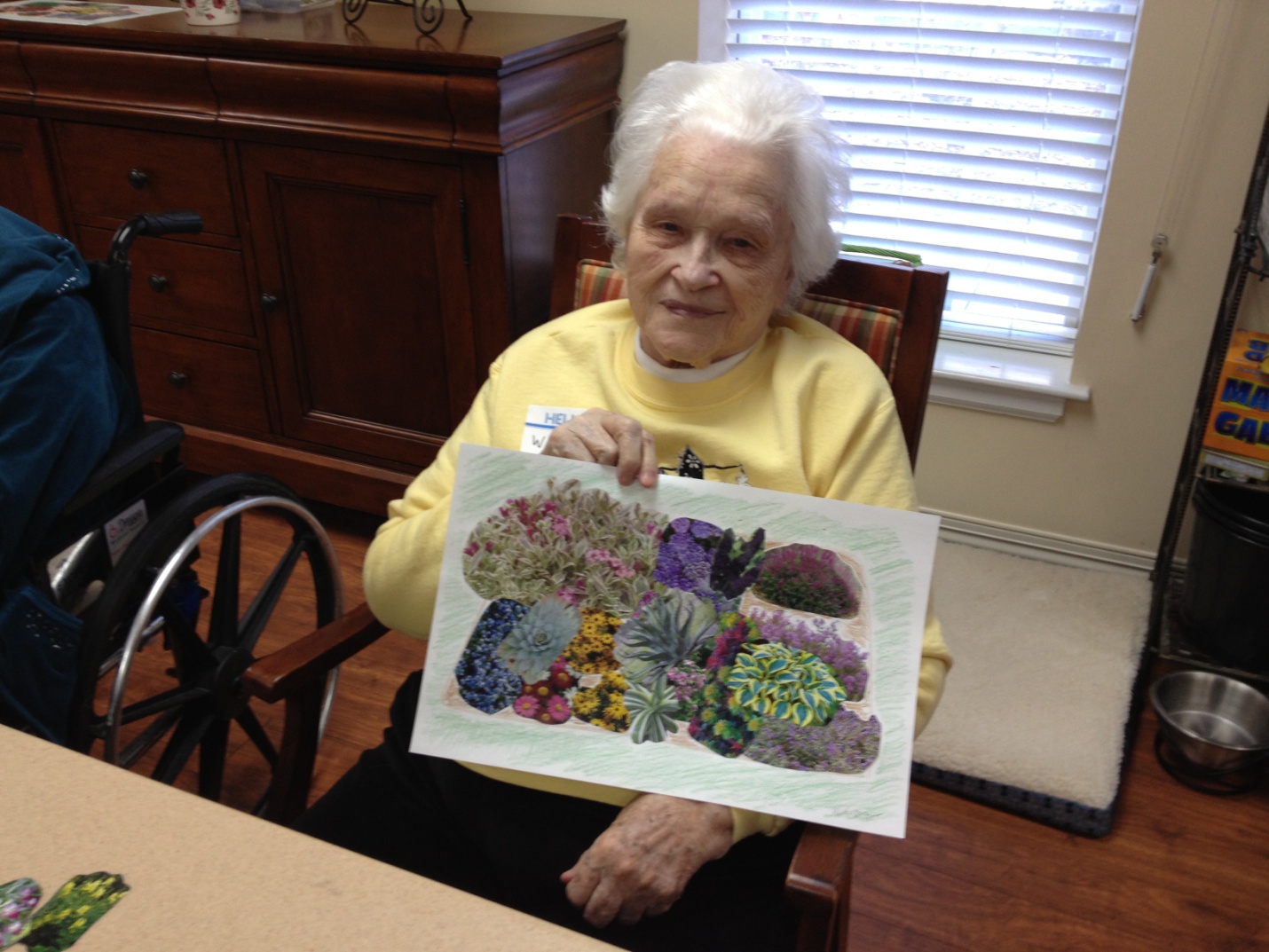 